Mi ciudad – SevillaLæs teksten – bemærk gloserneHola, me llamo Álvaro y tengo 16 años.Vivo en Sevilla, la capital de Andalucía. Creo que tiene más o menos el mismo número de habitantes que Copenhague. Vivo con mi familia en el centro histórico de la ciudad, en el Barrio de la Macarena. Es un barrio bastante tranquilo. En otras partes del centro hay calles, algunas peatonales, con muchas tiendas y mucha vida. Como vivo en el centro, casi siempre me muevo a pie. También voy en bici, porque la ciudad es bastante llana y hay muchos carriles bici. La ciudad también tiene muchas líneas de autobús y un metro.El fútbol es muy importante en nuestra ciudad. En Sevilla hay dos equipos de fútbol en Primera División, que son eternos rivales: El Sevilla FC y el Real Betis Balompié. Yo soy der Beti, aunque el Sevilla ha ganado muchos trofeos europeos. Sevilla tiene muchos monumentos y normalmente hay muchos turistas aquí, aunque este año han venido pocos a causa del COVID-19. Los monumentos turísticos más importantes son la Catedral, el Alcázar, la Plaza de España y el Barrio de Santa Cruz. La Catedral es la iglesia más importante y es muy antigua. Contiene la tumba de Cristóbal Colón y además tiene una torre muy bonita, La Giralda, que originalmente fue la torre de la mezquita de Sevilla.  Durante varios siglos en la Edad Media Sevilla fue una ciudad árabe. El Real Alcázar es un palacio muy impresionante, también en estilo árabe.Claro que conozco estos monumentos, pero no los he visitado en años – son más interesantes para los turistas, supongo.No muy lejos de mi casa están “Las Setas”, una construcción moderna de madera que parece unas setas enormes. A mucha gente no le gustan, porque están en el centro del Casco Antiguo. Algo muy típico de Sevilla es el calor que hace en verano. En julio y agosto es muy normal tener temperaturas de 35 o incluso 40 grados. Es un calor casi insoportable y claro que esto influye en la forma de vida aquí. Durante las horas más calurosas me quedo en casa, donde tenemos el aire acondicionado, y a veces duermo la famosa siesta. Sobre las nueve de la noche, cuando hace un poco más fresquito, salgo a la calle y me encuentro con mis amigos. El mar está a más de una hora de aquí, así que no tenemos playas cerca. Hay algunas piscinas públicas al aire libre en la ciudad, pero siempre hay mucha gente.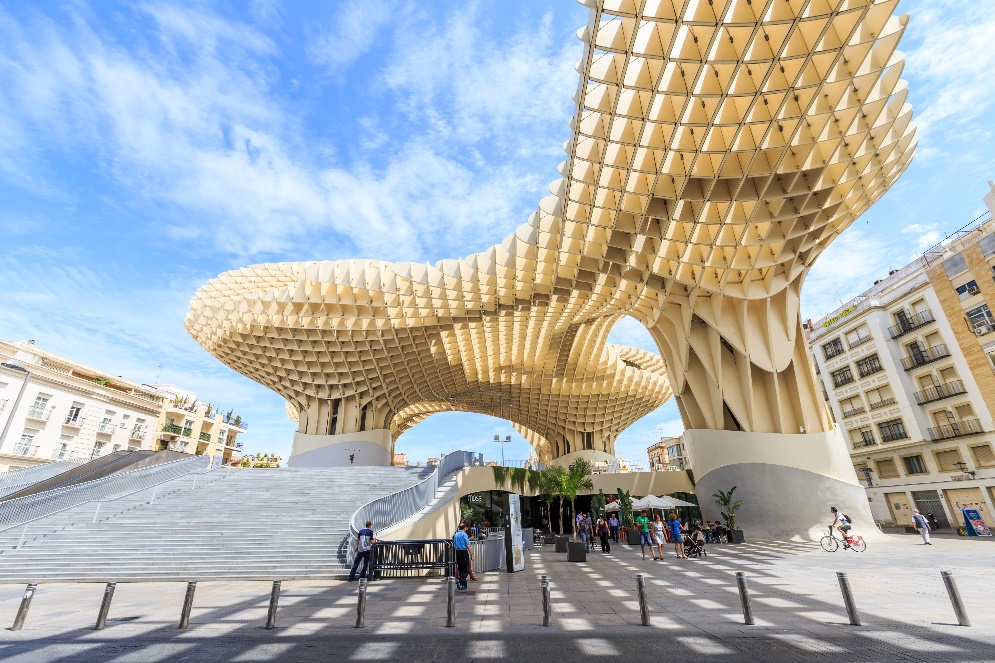 Tenemos un río muy grande, el Guadalquivir, que pasa por el centro de la ciudad, pero no te puedes bañar en el río. Pero sí puedes hacer otras actividades, por ejemplo el paddle surf, que yo practico en el Club de Piragüismo Triana.Sevilla es famosa también por su vida nocturna, con muchos restaurantes, bares y discotecas. Por la noche, las plazas del centro están llenas de gente alegre. Pero yo y mis amigos no tenemos tanto dinero para salir de copas por los bares, así que salimos poco.Una tradición importante aquí es la Feria de Abril. Es como la fiesta anual de Sevilla, y participa mucha gente – hasta medio millón de personas. Mucha gente se viste con trajes tradicionales y va por el recinto de la feria en caballo o en coche de caballo. Se toman tapas y manzanilla y se bailan las sevillanas, que es un baile folclórico sevillano. De niño siempre iba con mis padres a la Feria a la Calle del Infierno. Pero desde hace unos años voy con mis compañeros del instituto para bailar sevillanas con nuestras amigas. Aunque los chicos no llevamos los trajes tradicionales, ellas siempre llevan trajes de flamenca.  Este año, desgraciadamente se suspendió la Feria a causa del coronavirus.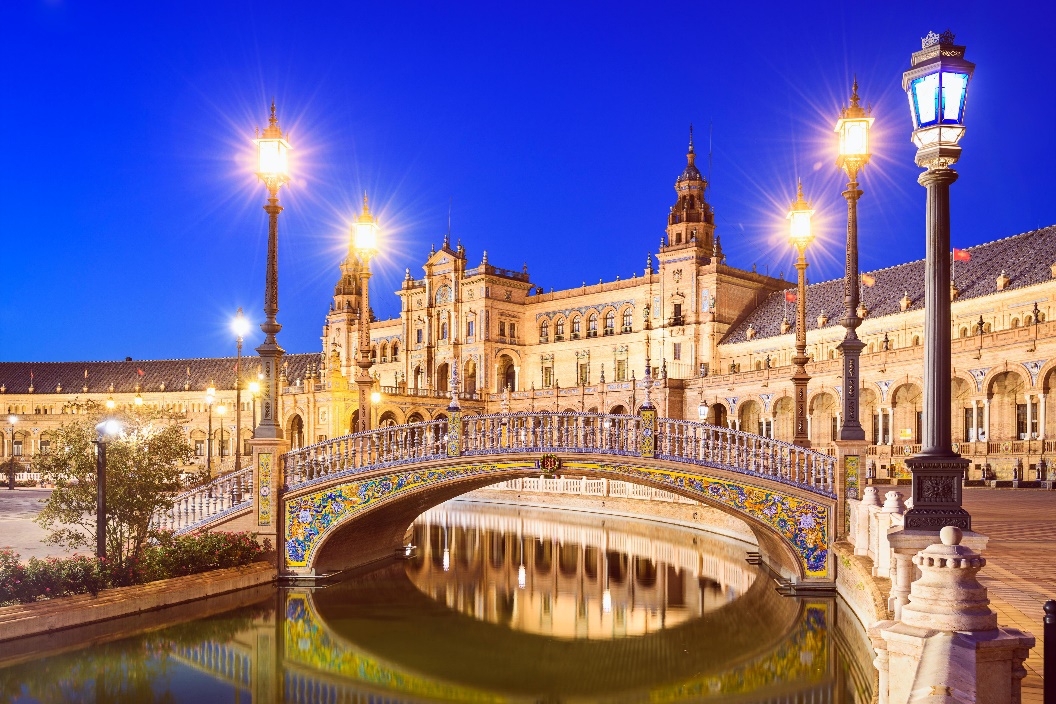 Mi ciudad Sevilla – forståelseMarker om de enkelte sætninger er korrekte eller forkerte. Ret de forkerte oplysninger.Øv ordforrådet til temaet med øvelser i Quizlet. 
Få evt. din lærer til at arrangere quizlet.liveAdjektiverSubstantiverVocabulario – sitios en la ciudadI teksten finder du en række gloser for steder og bygninger, man kan finde i Sevilla og i mange andre byer. Find ud af, hvilken glose fra teksten der passer til de enkelte billederVocabulario – sitios en tu ciudadTal med din klassekammerat om hvilke af ovenstående steder der findes/ikke findes i din by.Eks. ”En mi ciudad hay una iglesia” / “En mi ciudad no hay un río”Lav også fem sætninger om andre steder, der også findes i din by. Slå selv gloser op.
Eks. ”En mi ciudad también hay un museo”.Vocabulario – antonymerFå gloserne i spalterne til at passe sammen i par med modsat betydning.Eks. Grande >< pequeñoRefleksive verber:I teksten er der flere eksempler på refleksive verber, fx quedarse (at blive).Når de bøjes, skal man både bøje selve verbet i person (her: quedar) og sætte det rigtige refleksive pronomen ind foran. Se skemaet:Oversæt sætningerne med brug af refleksive verber og gloser fra teksten.I bliver hjemme om aftenen (quedarse).Festen bliver aflyst i år (suspenderse).De bader i floden (bañarse).Han mødes med sin ven (encontrarse) (bemærk diftongering o  ue)Vi tager tøj på (vestirse /i/) Du mødes med din familie (encontrarse /ue/) (bemærk diftongering o  ue)CorrectoFalsoaSevilla es una ciudad grandebÁlvaro siempre se mueve en autobúscSevilla es una ciudad árabedEl Betis ha ganado muchos títulos europeoseA mucha gente no le gustan las SetasfÁlvaro visita los monumentos turísticos todos los añosgEn Sevilla hace frío en veranohHay muchas playas en SevillaiÁlvaro practica el piragüismojSevilla es famosa por su vida nocturnakLa fiesta anual de Sevilla es en agostolLos chicos llevan trajes tradicionales en la FeriaFoto¿Qué es?Foto¿Qué es?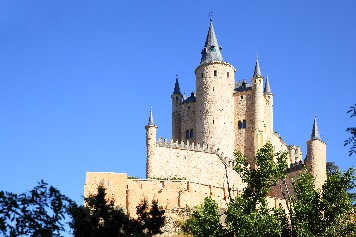 Ejemplo:Palacio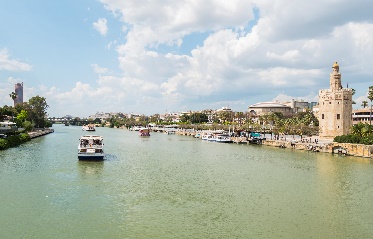 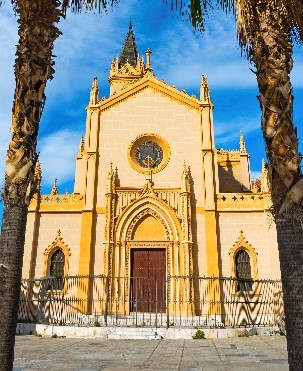 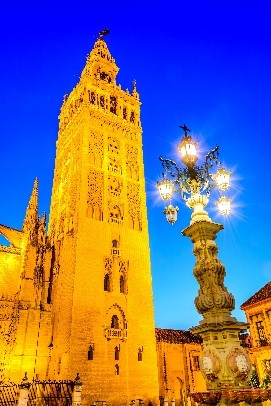 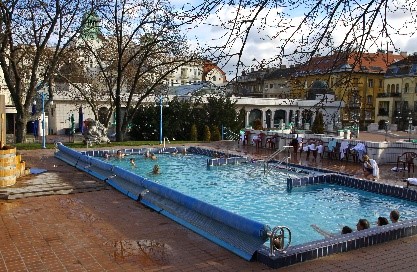 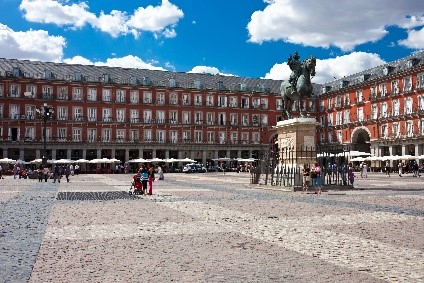 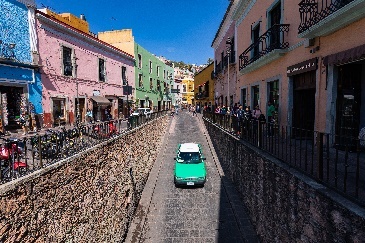 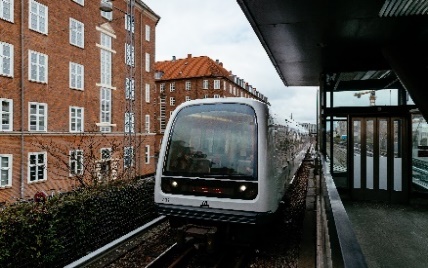 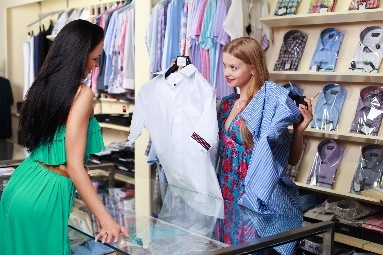 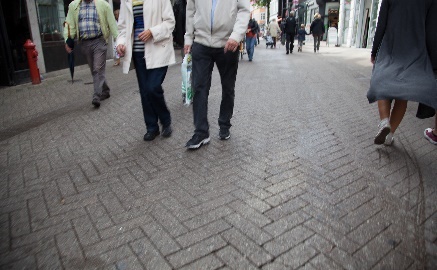 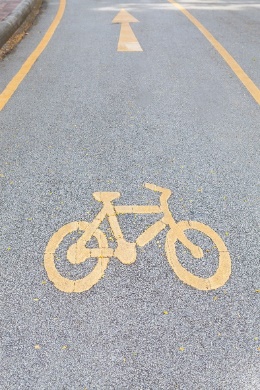 123461. pocoa. antiguo2. modernob. venir3. calurosoc. lejos4. cercad. mucho5. salire. fresquito1.2.3.4.5.1. P. Sg.me quedojeg bliver2. P. Sg.te quedasdu bliver3. P. Sg.se quedahan/hun bliver1. P. Pl.nos quedamosvi bliver2. P. Pl.os quedáisI bliver3. P. Pl.se quedande bliver